Le entrer la dateChers parents,Afin de pouvoir vous tenir informés de la vie de la classe, j’utilise Klassroom. 
Il s’agit d’une application qui me permettra de communiquer instantanément et de manière sécurisée avec vous : messages d’informations, photos/vidéos des activités, annonce des événements (sorties, anniversaires…). Vous recevrez des notifications (sur l’application ou par email) pour ne rien manquer. Vous pourrez également entrer en contact privé avec moi pour me signaler une absence, un retard, une information concernant votre enfant, ou demander un RDV.C’est tout ! Il n’y a plus qu’à attendre que je valide votre accès à la classe pour des raisons de sécurité.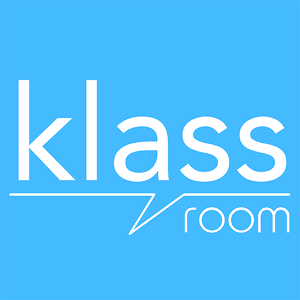 En attendant de vous retrouver vite sur Klassroom, Bien cordialement,							M. / Mme Nom PrénomComment rejoindre ma classe ?ETAPE 1OU sur votre smartphone / ordinateur : connectez-vous sur web.klassroom.frN.B. : L’accès complet à toutes les fonctionnalités via votre navigateur web (sur smartphone ou ordinateur) est entièrement gratuit. Vous serez prévenu par mail des nouvelles publications.Vous pouvez aussi télécharger l’application Klassroom sur GooglePlay ou AppStore afin de recevoir des notifications et d’accéder à ma dernière publication. Cet accès partiel aux fonctionnalités de l’application est gratuit. Attention, si vous souhaitez avoir accès aux autres fonctionnalités via l’application, un abonnement Prime sera nécessaire.ETAPE 2Créez votre compte (le numéro de téléphone qui vous est demandé reste confidentiel, il sert uniquement à vous authentifier et n’est ni utilisé, ni divulgué à d’autres fins).ETAPE 3Rejoignez la classe en tant que « parent / famille » (sinon je ne pourrai pas valider votre accès). Ajoutez les informations relatives à votre enfant.N.B. : Il est tout à fait possible de créer deux comptes séparés (père / mère) pour un même enfant afin que chaque parent puisse suivre les informations de la classe sur son smartphone/ordinateur personnel.Clé de la classe :          entrer ici la clé choisie